Lewis Formulas and Structural Formulas for MoleculesPractice									Name: __________________Fill in the following Tables: (1 mark per blank)NameElectron Dot DiagramNumber of Lone PairsNumber of Bonding ElectronsSodiumCarbonNitrogenArgonNameFormulaElectron Dot DiagramStructural FormulaAmmoniaLiquid bromine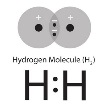 Hydrogen chlorideNitrogen triiodide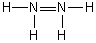 N2Carbon dioxideEthaneEtheneAcetylene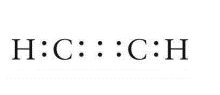 Water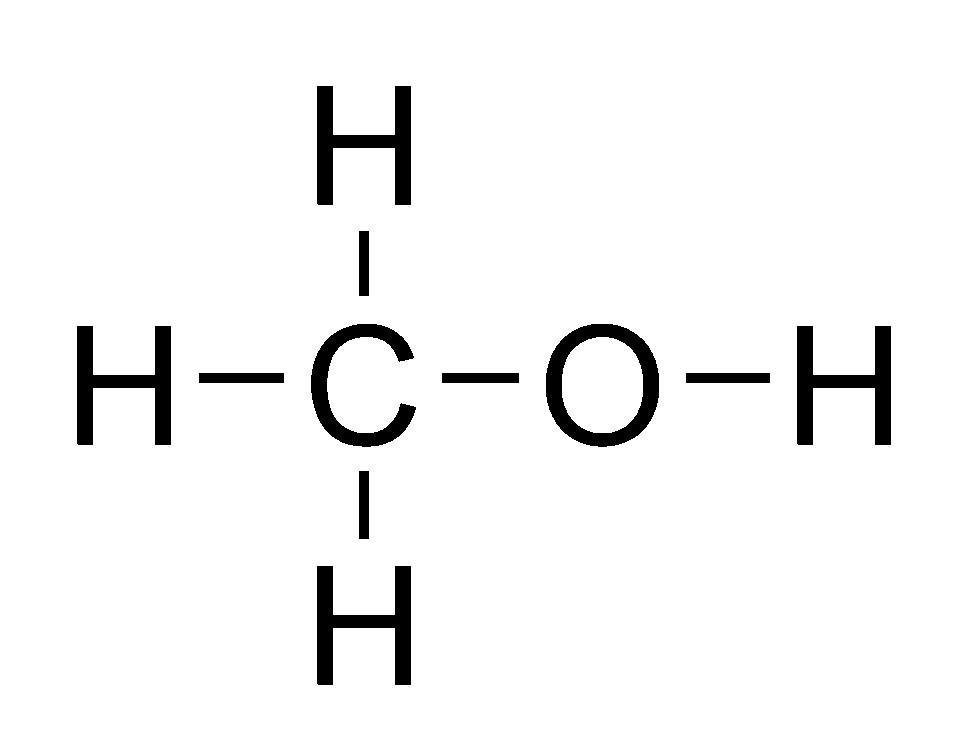 Chlorine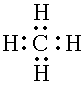 Oxygen disulfideHydrogen peroxideDichloroethaneC2H4Cl2FormaldehydeH2COHCNDichloroethyneC2Cl2Hydronium ionH3O+NO3-NitrosylNO+PO43-